Congrès de  du Sud-Ouest6 et 7 juin 2015, NéracAmis du Vieux Nérac/Éditions d’Albret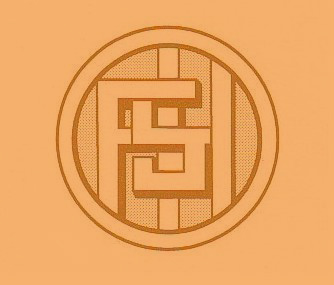  Aquitaine, les Aquitains en guerre(de l’AntiquitÉ À nos jours)Le congrès se déroulera les samedi 6 et dimanche 7 juin 2015 à Nérac, à L’Espace d’Albret (quai de , 47600 Nérac).Les frais de déplacement, d’hébergement et de restauration sont à la charge des conférenciers.Modalités pratiques :- Déplacement :- Pour venir à Nérac en voiture : depuis Bordeaux, prendre l’A62 jusqu’à la sortie Aiguillon, puis suivre la direction Nérac ; depuis Toulouse, prendre l’A62 jusqu’à la sortie Agen, puis suivre la direction Nérac.- Par le train : si par TGV, choisir l’arrêt à Agen ; si par TER, choisir l’arrêt à Port-Sainte-Marie. Quelqu’un viendra vous chercher.- Hébergement : Pour se loger à Nérac, voici une série d’adresses utiles :- à Nérac :- Hôtel Henri IV : place du général Leclerc 47600 Nérac. 05 53 65 00 63. En centre-ville (avec parkings gratuits tout proches), à 5/10 minutes à pied de L’Espace d’Albret.- Auberge du Pont Vieux : 19 rue Séderie 47600 Nérac. 05 53 97 51 04. Dans le vieux Nérac (parking gratuit dans la rue), à 2 minutes à pied de L’Espace d’Albret. - Les Terrasses du Petit Nérac : 7 rue Séderie 47600 Nérac. 05 53 97 02 91. Dans le vieux Nérac (parking gratuit dans la rue), à 1 minute à pied de L’Espace d’Albret. - Résidence Goëlia Aquaresort : 1 chemin Béro Bisto. 05 53 97 25 31 (résidence de luxe, mais prix très abordables). En périphérie toute proche de Nérac (avec un parking gratuit), à 5 minutes à pied de L’Espace d’Albret. - à Lavardac :-  d’Albret : Route de Nérac 47230 Lavardac. 05 53 65 51 75. À 10 minutes en voiture de Nérac.Pour plus de renseignements, vous pouvez contacter l’Office du Tourisme du Val d’Albret : 7 avenue Mondenard 47600 Nérac. 05 53 65 27 75.       Contacts : 	Céline Piot : celine.piot@netcourrier.com ; 06 87 28 83 33		  	Bernard Lachaise : blachaise33@orange.fr ; 06 07 45 45 06Fédération historique du Sud-Ouest : fhso@msha.fÉmilie Champion (secrétaire de ) : emilie.champion@yahoo.fr